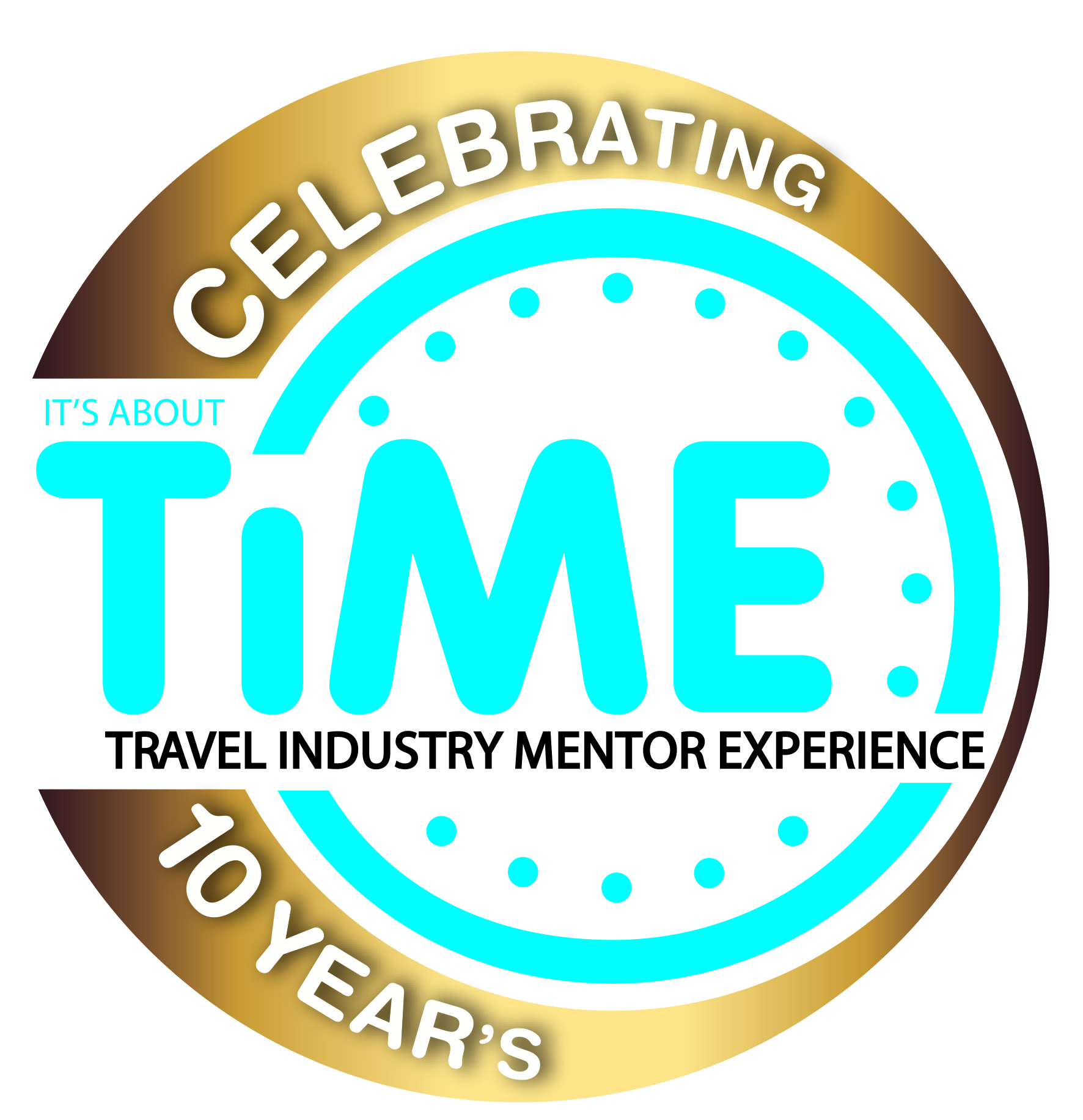 “Commercial in Confidence”Mentee Expression of Interest2021www.travelindustrymentor.com.auOverview of Travel Industry Mentor Experience – TIMEThe purpose and vision of TIME is:"To provide knowledge, guidance and advice to aspiring individuals within the Travel and Tourism industry allowing them to advance and grow their career."Targeting aspiring individuals who have one year or more experience in the travel and tourism industry, the aim of TIME is to offer development guidance, business skills and support sessions within a formal mentoring and peer collaboration environment.Research tells us that the best employees are attracted to and stay within an industry, company or organisation that offers them career development. By inviting the best and brightest to envision the work or job they would love to be doing and providing guidance, knowledge and expertise from an experienced mentor, TIME is instrumental in helping them achieve that advancement.  The TIME programme has become embedded in the development plans of many of Australia’s largest travel companies and has successfully graduated over 260 mentees since 2009.Who will benefit from being mentored? TIME is open to all employees within the travel, tourism, hospitality and aviation industry and is recommended for people who:Are interested in further developing their management and leadership potential;Have recently been promoted and need to develop confidence and networking opportunities;Have moved into a new area of management; Need more strategic career planning;Would like to start or have started their own business or company.Mentee CommitmentMentees are expected to have most of the following characteristics:Respect for learningPrepared to accept responsibility for their own growth and developmentWillingness to participate and be challengedPrepared to bring issues and challenges for discussionAble to approach the relationship with respect and opennessAre available and committed to attending the mentoring meetings, workshops and networking gatheringsThe ProgrammeThe TIME programme offers a one to one relationship based on encouragement, openness, mutual trust, respect and a willingness to learn and share.One of the keys to successful mentoring is matching the mentee with a mentor who has the relevant skills and experience to meet the needs and objectives of the mentee.To assist in this process, we ask that prospective mentees complete an Expression of Interest (EOI) form for review and approval by the TIME BoardMentees are then matched with a suitable mentor, based on the criteria contained in these EOI Forms, (completed by both mentee and mentor), the mentee’s programme objectives and the mentor’s skill set and experience. Both mentee and mentor will be contacted to ensure they feel comfortable with their match.  The Programme Coordinator (Secretariat) will be available throughout the programme to assist both mentors and mentees.Programme Length and Inclusions:  A 6 month programme;12 sessions/meetings of approximately 2 hours duration;Time and place of meeting to be mutually agreed between mentee and mentor’Meetings can  by held face to face, online, by telephone or email or hybrid version of  all Networking evenings with guest speakers;Induction Workshop and First Meeting (2 hours) The first meeting is an important meeting where mentors and mentees get to know the background of each other and discuss how best to work together. The mentee will complete a NICE analysis document, outlining their strengths and weaknesses in various business and management skills. This will be sent to the mentor prior to the first meeting and will provide some or all of the framework to establish programme objectives for the mentee.Final Meeting and Graduation:Your final meeting, held before the Graduation ceremony, will review the objectives and achievements of the previous sessions.The Graduation Evening provides congratulation and recognition for both mentees and mentors at the conclusion of their programme through:2-3 minute speech by each mentee;Presentation of certificates;TIME may elect from time to  time  to  hold Graduation Evenings  as an online function. Mentors and Mentees will be  advised in advance of the date of the Function.
Mentees’ Benefits:Increased skills and knowledge;Deeper understanding of culture, vision and values;A powerful learning tool to acquire leadership competencies and professional experience;Development of professional skills and self-confidence;Encourages different perspectives and attitudes to one’s work;A ‘sounding board’ and an opportunity to challenge thinking;Empowerment.The Role of the Mentee is to:Take responsibility for identifying and achieving your own development goals;Ask questions. You can never ask too many and if your mentor does not know the answers, he or she will know where to find them!Be open-minded. Take advantage of the opportunity to be exposed to new things,even if they are not your "thing". Remember to share your interests with your mentor; your mentor wants to learn about you too;Develop goals with your mentor that you would like help in achieving during the programme;Receive graciously both positive and constructive feedback, and implement as appropriate;Seek clarification on any points not understood;Use your mentor as both a resource for knowledge and sounding board for ideas and issues;What can a Mentee Expect from a Mentor?The role of the mentor is to provide guidance and to be a sounding board for you.  Mentees are required to provide goals and objectives based upon topics they have identified as important to them and their business. The mentee creates a Mentoring Statement that outlines their goals and includes proposed strategies and timeframes for achieving these objectives.  The Role of the Mentor:Understand the skills that the mentee is required to learn during the programme and offer support in learning these skills;Provide advice and perspective to the mentee and provide feedback on ideas and plans, often before they are considered for further development;Share wisdom and advice from the mentors’ experience, while allowing the mentee to have their own experience;Encourage and support mentees to complete the programme and its activities;Hold the mentee accountable for achieving the goals that they set for the programme;Create opportunities that may not otherwise be available to the mentee e.g. increased visibility and access to networks;Encourage collaboration between mentees;Attend required meetings and meet commitments made to mentees;Offer suggestions to improve mentee’s skills, talents, abilities, initiative, and commitment in preparation for future endeavours;Offer challenging ideas that will inspire the mentee;Help build self-confidence through praise, encouragement, and constructive feedback;Suggest an 'alternate' mentor(s) for areas where the mentor is unable to add value or expertise.The Role of the Mentor does not include:Involvement in the running of the mentee’s business or job role;Providing legal and tax advice Therapy or counselling on personal issuesFrequently Asked Questions:Am I eligible to participate in the TIME Programme?The criteria for mentees to participate in the programme are:Must be over the age of 18;Work full time in the Travel, Tourism, Aeronautical or Hospitality Industry;Reside in Australia;Be able to meet the requirements of the programme including mentoring sessions;Have been in the industry more than three years.What about confidentiality?Confidentiality is essential to enable the mentee to be open and ensure the kind of genuine relationship necessary for success.  Both mentee and mentor sign Confidentiality Agreements prior to programme commencement. Confidentiality ground rules are that nothing can be discussed outside the relationship without the other party’s agreement (aside from legal obligations).  A code of practice for Mentoring will also be made available.Will I be matched with a mentor in my city?If your preference  is to  have  a face to face  mentor in  your city  the Matching Committee will take this into  consideration.Other options  will be online  or a hybrid version with a combination of online and face to  face .Online mentoringUnless indicated  by  a mentee that  his/her  preference is for  face to face mentoring matching of  Mentors  with Mentees  interstate  or do not reside  in the  city/town will not  be considered  by the Matching Committee What happens after the mentoring pairs are matched?There will be a formal induction (per listed “Intake Dates”). This is preceded by an initial workshop and meeting with your mentor.(These  meetings  maybe  held online or face to face depending on the  TIME requirements at the time of Induction) It is expected that the mentor and mentee meet at least fortnightly for 2 hours to allow time to address issues in real depth. The formal conclusion of the relationship will be after 6 months.  Informal extension of the relationship is up to both the mentee and mentorWhat if a mentoring relationship doesn’t work out?To date, TIME has an exceptional track record in matching mentees and mentors, however, we do understand that not all relationships will necessarily be successful.  If a mentor or mentee wishes to end the relationship prior to the formal conclusion of the programme, the Programme Coordinator will seek feedback to assist in reassignment where relevant.What’s the difference between mentoring & coaching?While coaching and mentoring share a range of techniques, mentoring provides career guidance and longer-term support, as opposed to the relatively short-term and performance-related purpose of coaching.  They are synergistic and complementary.What’s the role of a mentor versus a manager?Mentoring is not intended to replace the role of the manager.  Whilst the manager is responsible for setting work goals and ensuring they are achieved, the mentor focuses on overall career development support.How much does it cost to participate?The full fee for participating in the programme for mentees is $1,500.00 plus GST. You should seek advice from your accountant as to whether this fee can be claimed as a tax deduction.This fee is payable in advance of programme commencement.For mentees paying for the programme personally, a monthly payment plan is available.  (This is subject to the completion of a Payment Plan Agreement by the mentee and approval by the TIME Board)Graduation Ceremonies and Networking Evenings 2021New mentees will be inducted into the programme during the year and will graduate at one of the four Graduation Ceremonies held during the year.The number of Intakes held during the year will not be less than four, however will be determined by the demand of mentees.Programme Number 		Intake Dates:		Graduation dates:Programme 39			4 October 2020		27 October 2021Programme 40 			17 February 2021		27 October 2021Programme 41			21 April 2021	`	27 October 2021	Programme 42			23 June 2021 		April 2022Programme 43			8 September 2021 	April 2022Programme 44			27 October 2021		TBANetworking and Graduation Events 202117 February 202121 April 2021		23 June 2021		08 September 202127 October 2021TIME Conditions and RequirementsNetworking EveningsExcept in the case of mitigating circumstances, that is, genuine circumstances identified as severe and/or unavoidable.  Mentees must attend all Networking evenings. These maybe  held as  an online FunctionInduction WorkshopAll prospective Mentees must attend their Induction workshop prior to commencing on the ProgrammeInduction Workshops  will  be held either Face to Face or Online.  All attendees  will be  notified in advance  of the  mode of the  workshopAirfares and Accommodation for Interstate MenteesThe cost of airfares and accommodation for interstate mentees will be borne by the menteeExpensesSome out of pocket expenses will be incurred during the length of the programme and these are to be borne by the mentee.Send this section – pages 9 to 18 a Photo of yourself  to:TIME Secretariat:	time@travelindustrymentor.com.auYour Age Group:Formal Education Qualifications:  Please detail here any degrees, diplomas, trade certificates that you may have.Business Qualifications: Please list any business training programmes or courses that you have undertaken.Professional Organisations/ Awards: Please list any professional organisations or committees of which you are a member or any major business or industry awards you may have wonBusiness Experience:  Please outline your industry experienceBusiness Industry: Please nominate the industry segment and role that best matches your business and current positionAbout your businessIf you own a business, please nominate your business structure:Objectives and out comes wanted from programme.For Business Owners onlyPrevious Business Experience:  Other than the business you currently own – and are looking to grow – please detail your professional and entrepreneurial experience below.To Be Completed by All ApplicantsOutline the reasons you want to participate in this programme in regard to your current role and your professional development.Outline the reasons you have personally for wanting to participate in this programme.What outcomes would you expect from a mentoring relationship?Please outline your business goals for the next 12 months.Please outline your business goals beyond 12 months.Please use this space to let us now about anything else you feel is relevant as we consider your appliation.Mentoring SessionsWe will always endeavour to  match you  with the  best  mentor available to suit  your  requirements as per  your EOI however, some mentors may not  be able to  mentor in person (face to Face)To assist with the  matching process, please indicate below your  preference for your mentoring  sessionsFace to Face  Only (i.e. all sessions  will be  face  to  face  in person only)	Yes/NoOnline Only  (i.e. All sessions  will be  held online)				 Yes/NoHybrid of  both (i.e.  your sessions format may be  both  face to face and online As mutually agreed  by  both parties)							 Yes/No	How did you hear about the TIME Programme?Payment Details:Full payment is to be received at least one month prior to programme commencementMonthly Payment Plan for Mentees Paying Personally:For mentees paying for the programme personally, A monthly payment plan is available.  (This is subject to the completion of a Payment Plan Agreement by the mentee and approval by the TIME Board)Monthly Payment of the mentee fees can be made available against a Credit Card.    Monthly Payment Amount ($250.00 + GST plus applicable Credit Card Charges) First payment to be received at least one month prior to commencement on the ProgrammeEFT Payments:Account Name:	Travel Industry Mentor Experience LimitedBank:			WestpacBSB:			032 099Account #:		493402CREDIT CARD PAYMENTS:Cards AcceptedVisaMastercardAMEX:Please Indicate Preferred method of Payment an invoice will raised  be sent  to  you accordinglyEFT	Credit CardMonthly Payment PlanPlease note: The Merchant Fee will be passed on to you on all credit cards.I understand that if I am accepted into the programme, my credit card will be charged the fee as per above.  If I am not accepted, my card will not be charged.  A Tax Invoice will be issued Resignation and Cancellation Policy Relating to a Mentee on the Programme	Resignation PolicyIf a mentee resigns from their employment within the travel or tourism industry, the mentee will no longer eligible to stay in the TIME Programme  If a mentee changes employer part way through the programme but is re-employed within the travel industry (deemed appropriate by the TIME Board) and has personally paid the appropriate fee they may continue in the programmeIf a mentee resigns from their employer and their employer has paid the fee the mentee must leave the TIME programme immediately (The TIME Board will determine whether a replacement is allowed based on the amount of time the mentee has been in the programme)If the mentee is a representative of a Sponsor in the programme, the TIME Board at its discretion may allow a replacementRepetitive absenteeism from the programme or TIME’s engagement activities may result in termination from the programme without refundDeferral from the Programme is not permitted (however, may be considered by the Board and Committee at its discretion under certain circumstances).	Cancellation Fee PolicyA cancellation fee prior to commencement of the Programme of $250.00 will be applicable for any mentees who, after being matched with a mentor and all                                                                                                                                                                                                                                                                                                                                                                                                                                                                                                                                                                                                                                                                                                                                                                                                                                                                                                                                                                                                                                                                                                                                                                                                                                                                                                                                                                                                                                                                                                                                                                                                                                                                                                                                                                                                                                                                                    documentation relevant to their programme is completed, cancels for any reason prior to their commencement.If a mentee resigns from the programme within 30 days of commencement of their programme, irrespective of who has paid for the mentee to participate in the programme a cancellation fee of $625 + GST will apply. If the employer and /or the mentee has paid the Fee of 1,500.00+ GST and the mentee has completed three (3) months or more on the Programme   – NO refund will be made.Cancellation due to mentee not meeting programme requirements.(Applicable to mentees who are sponsored or paid for by their company).In the event of a mentee not being able to meet the commitments of the programme within the first 6 weeks, either the mentor or the mentee must alert the Programme Coordinator to this fact and the Board of Time will then decide what action 	will be taken:To defer the mentee to the next programmeAdvise the mentee’s company of the situation – if payment has been made by themReplace the mentee with another mentee from the same company on the following programme.Transferring of Mentees to another Programme:Mentees requesting a transfer to another programme due to medical reasons if the following conditions are met:Approval by the Board is granted No More than 4 mentor/mentee meetings have occurredNo Penalty of an additional fee will be levied.   Requests for transferring to another programme after 4 or more  mentor / mentee meetings have occurred will incur a Penalty Fee of $495 to transfer I have read and understand the Programme, Payment and Cancellation conditions:I certify that the information provided in and supporting this application is true and correct.Please SIGN and return this completed form from pages 9 to 18 to: Manager, TIME Programmetime@travelindustrymentor.com.auPrivacy StatementAny personal information provided to TIME is protected by the Commonwealth Privacy Act 1988.   The information is essential to determine your eligibility for the TIME Programme. TIME may disclose some of your personal information to a third party contractor who will monitor and deliver parts of the TIME programme. The information may be used to send you communications about TIME-related activities such as newsletters, flyers and invitations. Your NameBusiness Name:ABN:Category Of BusinessBusiness AddressState:Post Code:Phone (Mobile):                                       Phone (Business):                                       Phone (Business):                                       Phone (Business):Email:Linkedin Profile:Your Job Title:Home Address:Website URL:18 - 2526 – 3031 – 3536-45+Industry SegmentX RoleXTravel Agency- RetailConsultantTravel Agency-Corporate TravelTeam LeaderEvent ManagementManagerWholesale Travel OwnerHotelSales/Account Executive/ ManagerAirline/ Aeronautical Marketing Executive/ ManagerConsolidatorProduct Executive/ ManagerInsuranceFinance Executive/ ManagerTechnologyIT Executive/ ManagerOtherOtherSole Trader:Partnership:Company:Years of Operation:Years of Operation:Is Your Business Home Based?Is Your Business Home Based?YesNoHow many hours per week do you work in your business?How many hours per week do you work in your business?Describe your business:Describe your business:What do you hope to achieve by participating in the mentoring programme?What specific needs do you have for the mentoring relationship?What leadership skills and capabilities are you keen to develop?  Do you have any requirements we need to consider when matching you with a mentor?BusinessRoleExperienceTravel DailyKARRYONTravel WeeklyTravel BulletinWord of MouthOther (detail  below)Referred to the programme by:Referred to the programme by:Referred to the programme by:Merchant Fee ApplicableVisaMerchant Fee charge + 2%MasterCardMerchant Fee charge + 2%Amex Merchant Fee charge + 1.5%Signed:Dated: